Temat: Ptaki – kręgowce zdolne do lotu 1.Wskaż dwie cechy budowy ptaków, które decydują o ich przystosowaniu do lotu. (0–2 p.) A. Obecność gruczołu kuprowego. B. Kości wypełnione powietrzem. C. Kończyny tylne zaopatrzone w pazury. D. Kończyny przednie przekształcone w skrzydła.2.Na ilustracji przedstawiono układ oddechowy ptaka. Zapisz nazwę elementu oznaczonego strzałką i wyjaśnij jego funkcję. (0–2 p.)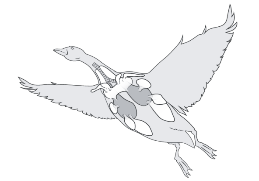 3.Uzupełnij zdanie. Wybierz właściwe określenia spośród podanych. (0–1 p.) Na tylnych krawędziach kończyn przednich są osadzone A / B, które tworzą powierzchnie lotne. A. lotki			B. sterówki 4.Podkreśl nazwy dwóch elementów, które chronią rozwijające się w jaju pisklę. (0–2 p.) skorupka wapienna, żółtko, białko, komora powietrzna5.W tabeli przedstawiono wyniki badań prowadzonych przez ekologów. Badania te miały sprawdzić, czy ocieplanie budynków w miastach wpływa na to, jakie miejsca ptaki wybierają na gniazdowanie. (0–1 p.)Spośród podanych hipotez wybierz tę, którą sformułowali ekolodzy, gdy przystępowali do swoich badań. A. W wyniku ocieplania budynków ptaki tracą swoje miejsca lęgowe. B. Przyczyną śmiertelności ptaków są remonty budynków. C. Ptaki najchętniej zakładają gniazda w szczelinach elewacji.6.Uzupełnij zdanie. Wybierz właściwe określenia spośród podanych. (0–1 p.) Pokrywające ciało ptaka pióra A / B zmniejszają opór powietrza podczas lotu.  A. puchowe		B. pokrywowe 7. Podkreśl nazwy dwóch elementów, które chronią rozwijające się w jaju pisklę. (0–2 p.) żółtko, komora powietrzna,  skorupka wapienna, białkoLiczba gniazd 
w budynkachMiejsce gniazdowaniaMiejsce gniazdowaniaMiejsce gniazdowaniaLiczba gniazd 
w budynkachPoddaszeSzczeliny 
w ścianachRynnaprzed ociepleniem202715po ociepleniu1036